Quito, Riobamba Cuenca y Guayaquil8 días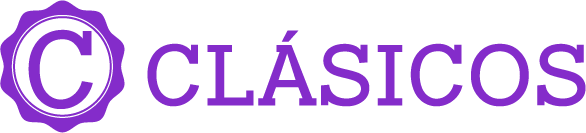 Llegadas: lunes y sábado diciembre 2024Mínimo 2 pasajerosDía 1. Quito Llegada, asistencia y traslado al hotel., Alojamiento. Día 2. Otavalo – Cotacachi 08:30 Salida desde su hotel hacia el norte y visita de la “Plaza de Ponchos” en el mercado de artesanías y tejidos de Otavalo, también visitaremos Cotacachi y sus tiendas de artículos de cuero, de camino disfrutaremos los paisajes Andinos que dan El Lago San Pablo y los volcanes  Imbabura y Cayambe, es prácticamente un tour de compras con mucho folklore.  Retorno. Alojamiento.Día 3. Quito + Mitad del mundo con atracciones   08:30 Salida hacia el Centro Histórico “Patrimonio de la Humanidad”, visitaremos la Basílica (incluye ingreso para conocer sus torres y vitrales gigantes), Plaza Grande, Palacio de Gobierno, La Compañía de Jesús (incluye ingreso y visita guiada) Plaza e Iglesia de San Francisco, Mirador de la Virgen Alada del Panecillo seguido traslado a la ciudad Mitad del Mundo tiempo para almorzar y visita del  Monumento a la Línea Ecuador (incluido) y el Museo del “Intiñan” (incluido) finalmente parada en el Teleférico para quienes deseen visitarlo (por su cuenta)  sino retorno a cada hotel. Alojamiento. Día 4. Avenida de los Volcanes – Ríobamba08:00  Salida por la Panamericana sur, apreciaremos varias montañas y nevados en la ruta, parada en 3 miradores para apreciar “Los Ilinizas”, “ El Cotopaxi ” y el “Tungurahua” desde la ciudad de Ambato, visitaremos también una Finca de Rosas, para ver sus procesos de cultivo, cosecha y embalaje de exportación, seguidamente llegaremos a Guano población artesanal , de monolitos y momias. Ya en Riobamba, visita panorámica de la ciudad, Parque Neptuno y el mirador de la Loma de Quito.  Alojamiento.Día 5. Riobamba – Chimborazo - Ingapirca - Cuenca08:00 Partiremos hacia los arenales del CHIMBORAZO, ahí tendremos oportunidad de ver únicos paisajes del nevado más alto del Ecuador 6310 msnm, también Camélidos como “Alpacas y Vicuñas” en estado natural, continuaremos hasta llegar a las ruinas arqueológicas de INGAPIRCA visita del museo de sitio, luego llegaremos a la ciudad de Cuenca, Patrimonio de la Humanidad. Alojamiento. Día 6. Cuenca – Gualaceo08:30 Visita por la mañana de la ciudad de Cuenca, declarada Patrimonio de la Humanidad por su riqueza arquitectónica y todos los paisajes que dan los 4 ríos que la cruzan, visitando las Cúpulas de la Catedral (incluido), mirador El Turi, Parque Calderón, “Museo Etnográfico" y la fábrica de sombreros “Ortega”.   15:00 Visita de las poblaciones cercanas de GUALACEO con su “Orquideario” (incluido) y las joyerías en CHORDELEG retorno a Cuenca. Alojamiento.Día 7. Cuenca – Guayaquil 08:00 Traslado terrestre a la ciudad de Guayaquil (4h), pasando por la zona lacustre de “El Cajas” disfrutaremos del Mirador las “3 Cruces” (si la ruta esta habilitada) de camino apreciaremos cultivos de Cacao, Arroceras y Banano, ya en Guayaquil cruzaremos el rio Guayas por sus magníficos puentes, llegaremos al Mirador Cerro Paraíso para admirar en 360 grados la gran ciudad, y traslado al hotel. 15:00 Visita de su Parque de las Iguanas y caminata por el Malecón, admirando sus atractivos como La Rotonda, La Calle Las Peñas, La Rueda la Perla (incluida). Retorno Alojamiento.Día 8. Guayaquil Desayuno. A la hora indicada traslado al aeropuerto. Fin de nuestros servicios.Incluye:Traslados aeropuerto- hotel- aeropuerto en Quito y Guayaquil con Transferistas.Transporte turístico durante todo el circuito desde Quito hasta Guayaquil Excursiones y Tours mencionados en el itinerario con Guías de Turismo.7 Noches de Alojamiento en Quito, Riobamba, Cuenca y Guayaquil con desayunos Boletos Atracciones y Experiencias : Basílica, La Compañía, Mitad del Mundo, Museo Intiñan, Finca de Rosas, Ingapirca, Cúpulas Cuenca, Museo Etnográfico, Orquidiario y  La Perla Tarjeta Básica de asistencia al viajero.No incluye:Boletos aéreos internacionales e internos.Propinas y gastos personalesVisita y alimentos no indicados en el itinerario.PRECIO POR PERSONA EN USD PRECIO POR PERSONA EN USD PRECIO POR PERSONA EN USD PRECIO POR PERSONA EN USD TURISTA DBLTPLSGL TERRESTRE111010701380TERRESTRE Y AÉREO137013301640PRIMERADBLTPLSGL TERRESTRE122011401630TERRESTRE Y AÉREO148014001890SUPERIOR DBLTPLSGL TERRESTRE139013401950TERRESTRE Y AÉREO165016002210RUTA AÉREA PROPUESTA CON COPA MEX/PTY/UIO/PTY/MEXIMPUESTOS Y Q DE COMBUSTIBLE (SUJETOS A CONFIRMACIÓN): 295 USDSUPLEMENTO 1 PASAJERO VIAJANDO SOLO: 395 USDSUPLEMENTO SALIDAS DIARIAS: 195 USDSUPLEMENTO DESDE EL INTERIOR DEL PAÍS: CONSULTARTARIFAS SUJETAS A DISPONIBILIDAD Y CAMBIO SIN PREVIO AVISO SE CONSIDERA MENOR DE 2 A 11 AÑOSVIGENCIA AL 10 DICIEMBRE 2024. (EXCEPTO SEMANA SANTA, PUENTES Y DÍAS FESTIVOS. CONSULTE SUPLEMENTOS)